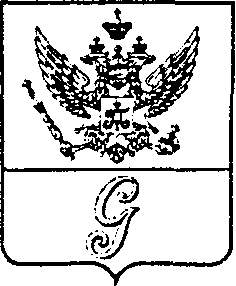 СОВЕТ ДЕПУТАТОВ МУНИЦИПАЛЬНОГО ОБРАЗОВАНИЯ«ГОРОД ГАТЧИНА»ГАТЧИНСКОГО МУНИЦИПАЛЬНОГО РАЙОНАЧЕТВЕРТОГО СОЗЫВАРЕШЕНИЕ  от 27 октября 2021 года                                                                                                  №  55О награждении Почетным дипломомСовета депутатов МО «Город Гатчина»	На основании решения совета председателей постоянных комиссий совета депутатов МО «Город Гатчина» от 20 октября 2021 года, в соответствии с Положением о Почетном дипломе совета депутатов МО «Город Гатчина», Почетной грамоте и Благодарности Главы МО «Город Гатчина», утвержденным  решением совета депутатов МО «Город Гатчина» от 24 февраля 2021 года №10,   и руководствуясь Уставом муниципального образования «Город Гатчина», совет депутатов МО «Город Гатчина»Р Е Ш И Л:      1. За многолетний труд на благо жителей МО «Город Гатчина», высокий профессионализм, большой личный вклад в развитие местного самоуправления в Гатчине и в связи с юбилеем наградить Почетным дипломом совета депутатов МО «Город Гатчина» Сенькину Людмилу Павловну, руководителя Приемной губернатора Ленинградской области в Гатчинском муниципальном районе.      2. Настоящее решение вступает в силу с момента принятия и подлежит опубликованию в газете «Гатчинская правда».Глава МО «Город Гатчина» - Председатель совета депутатовМО «Город Гатчина»                                                                      В.А. Филоненко